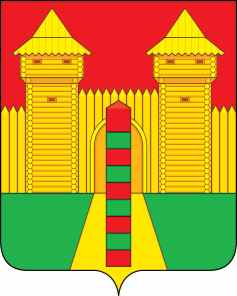 АДМИНИСТРАЦИЯ  МУНИЦИПАЛЬНОГО  ОБРАЗОВАНИЯ «ШУМЯЧСКИЙ   РАЙОН» СМОЛЕНСКОЙ  ОБЛАСТИП О С Т А Н О В Л Е Н И Еот   20.04.2022г.     № 219          п. ШумячиВ соответствии статьей 28.1 Устава муниципального образования                         «Шумячский район» Смоленской области, в целях повышения эффективности           исполнения закона Смоленской области от 25.06.2003г. № 28-з «Об  административных правонарушениях на территории Смоленской области»Администрация муниципального образования «Шумячский район»               Смоленской областиП О С Т А Н О В Л Я Е Т:Внести в постановление Администрации муниципального образования «Шумячский район» Смоленской области» от 24.02.2012г. № 82 «Об                           определении перечня должностных лиц Администрации муниципального               образования «Шумячский район» Смоленской области, уполномоченных                    составлять протоколы об административных правонарушениях» (в редакции                постановлений Администрации муниципального образования «Шумячский район» Смоленской области от 13.03.2012г. № 118, от 17.01.2013г.  № 9, от 03.03.2014г. № 85, от 06.03.2014г. № 98, от 20.02.2015г. № 101, от 16.03.2015г. №168, от 11.06.2015г. № 360, от 20.08.2015г. № 490, от 19.01.2018г. № 25, от 22.03.2018г. № 163, от 13.04.2018г. № 193, от 27.02.2019г. № 99, от 24.06.2019г. №299, 13.08.2020г. №394, от 21.01.2021г. №114, от 14.04.2021г. №146)                    (далее – Постановление), следующие изменения:1. Приложение № 1 к Постановлению изложить в новой редакции.2.  Контроль за исполнением настоящего постановления оставляю за собой.Глава муниципального образования«Шумячский район» Смоленской области                                       А.Н. ВасильевПЕРЕЧЕНЬ 
должностных лиц Администрации муниципального образования«Шумячский район» Смоленской области уполномоченных составлять                протоколы об административных правонарушениях, предусмотренных законом Смоленской области от 25.06.2003 № 28-з «Об административных правонарушениях на территории Смоленской области»1. По статье 32 «Торговля в неустановленных местах», по статье 33                «Нарушение правил розничной продажи продукции эротического характера», по статье 35 «Правонарушения на транспорте» - начальник Отдела экономики и комплексного развития Администрации муниципального образования «Шумячский район» Смоленской области Ю.А. Старовойтов;2. По статье 26.3. «Непринятие мер по ограничению доступа посторонних лиц в помещения зданий, строений, сооружений», по статье 27 «Нарушение тишины и спокойствия граждан в ночное время», 30.1 «Нарушение общепринятых норм нравственности» -  начальник Отдела по строительству, капитальному ремонту и жилищно-коммунальному хозяйству Администрации муниципального образования «Шумячский район» Смоленской области Н.А. Стародворова,  начальник             Отдела городского хозяйства Администрации муниципального образования       «Шумячский район» Смоленской области Л.А. Павлюченкова, старший инспектор Отдела городского хозяйства Администрации муниципального образования «Шумячский район» Смоленской области С.Е. Бетремеева;3. По статье 28.1 «Приставание к гражданам», 31.3. «Нарушение запретов, установленных правилами охраны жизни людей на водных объектах в                         Смоленской области», по статье 36.1-1 «Несоблюдение ограничений пребывания граждан в лесах в целях обеспечения пожарной безопасности или санитарной              безопасности в лесах» - главный специалист сектора по делам гражданской                обороны и чрезвычайным ситуациям Администрации муниципального                         образования «Шумячский район» Смоленской области А.В. Журкович.О внесении изменений в постановление Администрации муниципального образования «Шумячский район» Смоленской области» от 24.02.2012г. № 82 Приложение № 1к постановлению Администрации муниципального образования «Шумячский район» Смоленской области от  20.04.2022г. № 219